Родителям на заметку!Истерики у детей – часто встречающееся явление, сопутствующее возрастным кризисам. Ребенок, испытывая дискомфорт, раздражение, негодование, выражает свое состояние плачем, криком, может падать на пол, выгибаться в дугу, биться головой о пол и др. Он еще не умеет контролировать свои эмоции в достаточной степени и не может использовать речь для обозначения своего неудовольствия.  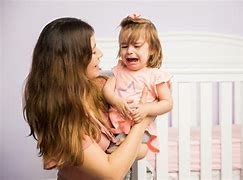 Причины истерик разнообразны: физический дискомфорт (голод, жажда, боль), утомление (после насыщенного дня, поездки, в вечернее время), конфликты со сверстниками, запреты (особенно при непоследовательности со стороны взрослых, когда иногда разрешали, а сейчас запретили), ограничения, отказы, предъявление требований, недостаток внимания. Для профилактики истерик необходимо: 1) соблюдать режим дня. Полноценный сон, чередование активных занятий с более спокойными, требующими включения познавательных процессов, способствуют балансу процессов возбуждения и торможения в ЦНС; 2) комментировать свои состояния и чувства и ребенка. Простые фразы «я радуюсь», «я злюсь», «я голоден» становятся инструментом устного выражения своих потребностей; 3) предоставлять ребенку выбор в ситуациях, которые допускают несколько вариантов решения; 4) объяснять причину запретов тогда, когда ребенок спокоен и может Вас выслушать. Истерики возникают непроизвольно, неожиданно и проходят волнообразно – эмоциональное возбуждение в виде таких переживаний как злость, гнев, ярость на пике чаще всего сменяется горем и переходит в плач. Усиливают истерику и увеличивают время ее протекания повышенное внимание со стороны окружающих – попытки успокоить, отругать, угрожать («раз ты так себя ведешь, …»), применение насильственных действий.  Сократить продолжительность и уменьшить интенсивность истерик помогут следующие принципы: 1) оставайтесь спокойными (громкий крик раздражает и Вашу нервную систему. В отличие от ребенка Вы знаете, что это состояние пройдет, а ребёнок получит образец реакции на ситуацию неудовольствия); 2) будьте последовательны (запрет и отказ, ставший внешней причиной истерики, должны быть соблюдены. Уступки могут привести к тому, что ребенок всегда будет добиваться желаемого плачем); 3) комментируйте состояние ребенка («Ты сейчас очень сильно злишься»), либо игнорируйте его поведение и займитесь своими делами, но не предпринимайте никаких других действий до переживания пика истерики; 4) после переживания пика истерики установите с ребенком тактильный контакт, возможно, он сам обратиться к Вам – обнимите, погладьте, поцелуйте его.